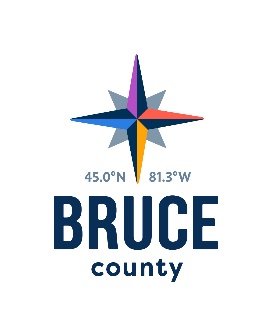 Museum Committee MinutesNovember 1, 201811:10 a.m.Council Chambers, Bruce County Administration CentreWalkerton, OntarioPresent:	Warden Paul Eagleson		Councillors Janice Jackson (Chair), Robert Buckle, David Inglis, Milt McIver, Mike Smith and Mitch TwolanStaff:		Kelley Coulter, Chief Administrative Officer		Darlene Batte, Deputy Clerk		Nicole Charles, Director of Library Services		Christine MacDonald, Director of Human Services		Cathy McGirr, Museum Director		Michael McKeage, Director of Health Services		Kara Van Myall, Director of Planning and Development		Donna Van Wyck, ClerkRegrets:		Councillor Anne EadiePecuniary InterestThere were no declarations of pecuniary interest.Action ItemsExhibition Rentals ReportMoved by Councillor Milt McIverSeconded by Councillor Mitch TwolanThat the rental of “When the Earth Shakes” feature exhibit for the 2020 summer season and “Sonic Sensations” feature exhibit for the 2021 summer season be approved; and, That the Director, Museum & Cultural Services be authorized to sign the rental contracts and process the deposits of $7,000 US dollars ($3,500 per exhibition) to be forwarded to Sciencenter, Ithaca, New York, in order to secure these exhibits for the 2020 and 2021 summer seasons; and, That the full amount of the rentals will be included in the BCM&CC 2020 and 2021 budgets.CarriedPolicy Report – ResearchMoved by Councillor Mitch TwolanSeconded by Councillor Mike SmithThat the revised Research Policy for the Bruce County Museum & Cultural Centre be approved.CarriedRequest for Transfer of Reserve FundsMoved by Councillor David InglisSeconded by Councillor Robert BuckleThat the Museum Director proceed with the lowest bid to complete the 1878 Schoolhouse Cedar Roof project; and,That the balance of funds required to complete the project come from the following Reserve accounts: the Museum Building Reserve $50,000 and the Tax Stabilization Reserve $63,468.CarriedInformation ItemsThe following reports were received for information:Archives ReportBusiness & Sponsorship ReportEducation & Outreach ReportProgramming ReportAct on RecommendationsMoved by Councillor David InglisSeconded by Councillor Mitch TwolanThat in accordance with the Procedure By-law, staff be authorized and directed to give effect to the actions of the Museum Committee in respect of all resolutions passed during the November 1, 2018 meeting.CarriedNext MeetingThe next meeting of the Museum Committee will take place on December 6, 2018, in the Council Chambers, County Administration Centre, Walkerton, Ontario.AdjournmentMoved by Councillor Mike SmithSeconded by Councillor David InglisThat the meeting of the Museum Committee adjourn at 11:20 a.m.CarriedCouncillor Janice Jackson, ChairMuseum Committee